AGENDA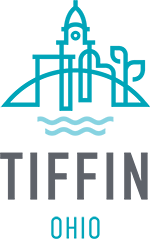 TIFFIN CITY COUNCIL MEETINGTUESDAY, SEPTEMBER 6, 2022 – 7:00 P.M.INVOCATION		PLEDGE OF ALLEGIANCE		COUNCILMEMBER PERRYROLL CALL:		COUNCILMEMBER PERRYCOUNCILMEMBER ROESSNERCOUNCILMEMBER SPAHRCOUNCILMEMBER THACKERCOUNCILMEMBER WILKINSCOUNCILMEMBER JONES COUNCILMEMBER LEPARDMINUTES:   August 15, 2022 Regular and Committee of the Whole MeetingsCOMMITTEE REPORTS:	             							 CHAIRFINANCE . . . . . . . . . . . . . . . . . . . . . . . . . . . . . . . . . . . . . . . . . . . . . . . . . . . . . . . . .    KEVIN ROESSNERLAW & COMMUNITY PLANNING  . . . . . . . . . . . . . . . . . . . . . . . . . . . . . . . . . . .    STEVE LEPARDMATERIALS & EQUIPMENT  . . . . . . . . . . . . . . . . . . . . . . . . . . . . . . . . . . . . . . . .    KEN JONESPERSONNEL & LABOR RELATIONS  . . . . . . . . . . . . . . . . . . . . . . . . . . . . . . . . .    DAN PERRYRECREATION & PUBLIC PROPERTY  . . . . . . . . . . . . . . . . . . . . . . . . . . . . . . . . VICKIE WILKINSSTREETS, SIDEWALKS & SEWERS  . . . . . . . . . . . . . . . . . . . . . .  . . . . . . . . . . . .   CHEYANE THACKERECONOMIC DEVELOPMENT & DOWNTOWN PLANNING . . . . . . . . . . . . . . .   JOHN SPAHR, JR.COMMITTEE OF THE WHOLE:  	1st and 3rd Monday 6:45 p.m. - 4th Monday 6:45 p.m.REPORTS OF THE OFFICERS:Her Honor Mayor Dawn IannantuonoClerk of Council Ann ForrestDirector of Finance Kathy KaufmanDirector of Law Brent T. Howard	WRITTEN COMMUNICATIONS:Mayor’s Request for Legislation #22-32 – Long Term Control Plan EQ Basin ProjectMayor’s Request for Legislation #22-33 – Long Term Control Plan Main Interceptor ProjectMayor’s Request for Legislation #22-34 – Long Term Control Plan Benner Street Interceptor ProjectMayor’s Request for Legislation #22-35 – Long Term Control Plan Inflow Reduction CSO Basin 9,10,11,12 & 15 Proj.Mayor’s Request for Legislation #22-36 – EPA Mandated Long Term Control Plan Mayor’s Request for Legislation #22-37 – Appointment to Fair Housing Board (Nancy Bailey)Finance Director’s Request for Legislation #F22-35 to amend the 2022 Budget Ordinance 21-105 to appropriate      additional funds into the Court Contractual Obligations Budget ($26,182.14).Finance Director’s Request for Legislation #F22-36 to amend the 2022 Budget Ordinance 21-105 to appropriate funds in      the Combined Sewer Engineering Services expense line ($100,000.00).Finance Director’s Request for Legislation #F22-37 to amend the 2022 Budget Ordinance 21-105 in order to allow for      additional funds to be appropriated in the budget for the Indigent Driver’s Alcohol Treatment Fund and approve the      transfer of $60,000 to the Municipal Court Probation fund.Finance Director’s Request for Legislation #F22-38 to amend the 2022 Budget Ordinance 21-105 to appropriate funds      into the Fire FEMA Asst. to FF Grant Budget.Finance Director’s Request for Legislation #F22-39 to amend the 2022 Budget Ordinance 21-105 to appropriate funds      into the Street and Park Budgets.ORAL COMMUNICATIONS:Anyone wishing to address Council may step to the podium, sign in and direct their questions to the Council President.MOTIONS:RESOLUTIONS & ORDINANCES:	OTHER BUSINESS: ADJOURNMENT:     “Any invocation that may be offered before the official start of the Council meeting is offered by a Chaplain who is expressing private thoughts as governed by his or her own conscience, to and for the benefit of the Council. The views or beliefs expressed by the invocation speaker have not been previously reviewed or approved by the Council and do not necessarily represent the religious beliefs or views of the Council in part or as a whole. No member of the community is required to attend or participate in the invocation and such decision will have no impact on their right to participate actively in the business of the Council.”PENDING LEGISLATIONRESOLUTIONS:       Resolution 22-22	RESOLUTION AUTHORIZING THE MAYOR TO PREPARE AND SUBMIT AN Intro. By	REVOLVING LOAN PROGRAM FOR STREET RESURFACING IN 2023, TO EXECUTE Steve Lepard	CONTRACTS AS REQUIRED, AND DECLARING AN EMERGENCY.3rd ReadingResolution 22-26	RESOLUTION ACCEPTING THE AMOUNTS AND RATES AS DETERMINED BY THE Intro. By	BUDGET COMMISSION AND AUTHORIZING THE NECESSARY TAX LEVIES AND Steve Lepard	CERTIFYING THEM TO THE COUNTY AUDITOR, AND DECLARING AN EMERGENCY.2nd ReadingResolution 22-27	RESOLUTION APPROVING MAYOR’S APPOINTMENT OF TROY “TJ” MCKEE  Intro. By	TO SERVE A TERM ON THE SENECA METROPOLITAN HOUSING AUTHORITY_________	FROM THE EFFECTIVE DATE OF THIS RESOLUTION UNTIL DECEMBER 31, 1st Reading	2027.Resolution 22-28	RESOLUTION APPROVING MAYOR’S APPOINTMENT OF MIKKI KING TO SERVE A Intro. By	TERM ON THE PLANNING COMMISSION FROM THE EFFECTIVE DATE OF THIS _________ 	RESOLUTION UNTIL DECEMBER 31, 2025.1st ReadingResolution 22-29	RESOLUTION APPROVING MAYOR’S APPOINTMENT OF JOANN KING TO SERVE A Intro. By	TERM ON THE INVESTMENT ADVISORY COMMITTEE FROM THE EFFECTIVE DATE _________ 	OF THIS RESOLUTION UNTIL DECEMBER 31, 2025.1st Reading 
ORDINANCES:Ordinance 22-70	ORDINANCE AMENDING 2022 BUDGET ORDINANCE 21-105 TO APPROPRIATE  Intro. By		$500.00 INTO THE COUNCIL PROFESSIONAL SERVICES BUDGET. Steve Lepard  3rd ReadingOrdinance 22-75	ORDINANCE AMENDING 2022 BUDGET ORDINANCE 21-105 TO APPROPRIATE  Intro. By		$26,182.14 INTO THE COURT CONTRACTUAL OBLIGATIONS BUDGET. _________	1st ReadingOrdinance 22-76	ORDINANCE AMENDING 2022 BUDGET ORDINANCE 21-105 TO APPROPRIATE  Intro. By		$100,000.00 INTO THE COMBINED SEWER ENGINEERING SERVICES EXPENSE LINE. _________  1st ReadingOrdinance 22-77	ORDINANCE AMENDING 2022 BUDGET ORDINANCE 21-105 TO APPROPRIATE   Intro. By		$7.690.47 INTO THE FIRE FEMA ASST. TO FF GRANT FUND TO PURCHASE TWO _________		RAPID INTERVENTION TEAM AIR PACKS. 1st ReadingOrdinance 22-78	ORDINANCE AMENDING BUDGET ORDINANCE 21-105 TO TRANSFER $60,000.00 Intro. By		FROM THE INDIGENT DRIVERS ALCOHOL TREATMENT FUND TO THE MUNICIPAL _________  		COURT PROBATION SERVICES FUND.1st ReadingOrdinance 22-79	ORDINANCE AMENDING 2022 BUDGET ORDINANCE 21-105 TO APPROPRIATE   Intro. By		$4,245.50 INTO THE STREET DEPARTMENT BUDGET FOR TRAFFIC LIGHTS AND _________		$4,528.68 INTO THE PARK DEPARTMENT BUDGET FOR CONSTRUCTION. 1st Reading Ordinance 22-80	ORDINANCE AUTHORIZING THE CHIEF OF POLICE TO EXECUTE AN AGREEMENT Intro. By		FOR MUTUAL AID WITH THE FOSTORIA POLICE DIVISION, FOSTORIA FIRE _________ 		DEPARTMENT, AND SENECA COUNTY SHERIFF’S OFFICE FOR CERTAIN LAW 1st Reading 		ENFORCEMENT PURPOSES, AND DECLARING AN EMERGENCY. 